Písemná práce:Zkopírujte tento článek do wordu.Odstraňte veškeré formátování textu.Nadpis nastavte na Arial, velikost 14, tučně, barva písma modrá, zarovnání na středOstatní odstavce nastavte na Arial, velikost 12, zarovnání do bloku, řádkování 1,2, první řádek předsaďte o 1 cm.Mezeru mezi odstavci nastavte na 20 bodů.Pod článek uveďte: článek čerpán z tohoto zdroje. // umístěte odkaz ve stejném tvaru, z kterého jste článek kopírovali.Do záhlaví každé stránky umístěte:Roboti	RobotiDo zápatí každé stránky umístěte číslo stránky.Text oživte třemi obrázky s vhodnou tématikou. U všech obrázků zajistěte, aby nedošlo ke ztrátě textu nebo části obrázku.První obrázek umístěte vlevo. Nastavte obtékání od textu vpravo a dole na 1 cm.Druhý obrázek umístěte na střed. Nastavte obtékání textu ze všech stran na 0,7 cm. Třetí obrázek umístěte vpravo. Nastavte obtékání textu vlevo, nahoře a dole na 0,3 cm, styl obrázku zkosený ovál.Ukončete stránkuVytvořte tabulku okolních států ČR podle vzoruŽlutý řádek arial 12, tučně, na středŠedivý řádek arial 12, na středSloupec počet obyvatel a rozloha je zarovnán zprava a odsazení vpravo o 1 cmVytvořte identickou tabulku a data v ní seřaďte podle počtu obyvatel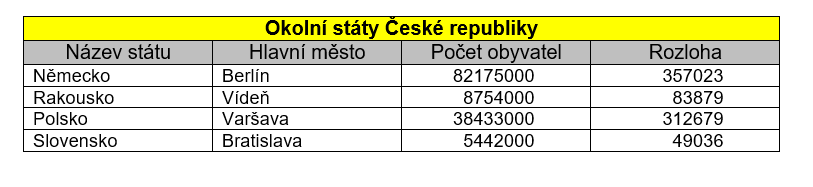 